      БЮЛЛЕТЕНЬ «ОФИЦИАЛЬНЫЙ   ВЕСТНИК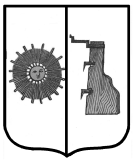         ПРОГРЕССКОГО  СЕЛЬСКОГО ПОСЕЛЕНИЯ»№ 14      29 июня     2023   годаГлавное управление МЧС России по Новгородской  области  информирует	По данным  Главного управления МЧС России по Новгородской  области в 2022 году на водных объектах Новгородской области зарегистрировано 32 происшествия, погибло 24 человека (в т.ч. 3 детей (в Великом Новгороде, Любытинском и Демянском районах), за аналогичныйпериод 2021 года произошло – 30 происшествий, 30 человек погибло (в т.ч. 5 детей в Парфинском, Боровичском (2 детей), Демянском и в Чудовском районах). Спасено 8 человек. 	Все погибшие утонули в необорудованных и запрещенных местах для купания. 	Недооценка опасностей – основа практически всех несчастных случаев при купании. Кроме того, попав в сложную ситуацию на воде, человек может утонуть не потому, что не умеет плавать, а потому что поддается панике.  		Чаще всего к трагедии приводят такие причины, как купание в запрещенных для этого местах, купание в состоянии алкогольного опьянения, заплывы на дальние дистанции, купание в штормовую погоду, переохлаждение организма, мышечные судороги, разрывы надувных плавсредств, отсутствие присмотра за детьми, а также прыжки граждан в воду с различных сооружений  (мосты, причальные сооружения и т.д.)	В соответствии с постановлением Администрации Боровичского муниципального района от 14.04.2023 №1140 «О подготовке к купальному сезону 2023 года» определен перечень планируемых к обустройству мест массового купания на территории Боровичского муниципального района:- озеро Крюково, г. Боровичи;- обводненный карьер Усть-Брынкино, г. Боровичи;- река Мста г. Боровичи, (рядом с мостом Белелюбского).- река Мста, Волокское сельское поселение д. Волок;- озеро Шерегодра, Кончанско – Суворовское сельское поселение р- н д.Жуково;- озеро Каменское, Травковское сельское поселение д. Каменное;РЕШЕНИЕ СОВЕТА ДЕПУТАТОВ   ПРОГРЕССКОГО СЕЛЬСКОГО ПОСЕЛЕНИЯот 19.06.2023 № 148 п. Прогресс                                                                                      О внесении изменений в решение Совета депутатов Прогресского сельского поселения от 26.12.2022  № 123 «Об утверждении  бюджета Прогресского сельского поселения на 2023 год и плановый период 2024-2025 годов»Внести изменения в решение Совета депутатов Прогресского сельского поселения от 26.12.2022  № 123 «Об утверждении  бюджета Прогресского сельского поселения на 2023 год и плановый период 2024-2025 годов» (в редакции от 26.01.2023 № 125, от 06.02.2023 № 131, от 28.03.2023 № 134, от 22.05.2023 № 144) 1.1. Изложить п.п.1.1;1.2; 1.3 пункта 1  в редакции:«1.1 Прогнозируемый общий объем доходов бюджета Прогресского сельского поселения в сумме 10528,355  тыс. рублей»2      «1.2 Общий объём расходов бюджета Прогресского сельского поселения в сумме 11460,355 тыс. рублей»«1.3 Прогнозируемый дефицит бюджета Прогресского сельского поселения в объеме 932,0 тыс. руб.»    2.  Изложить приложения  №№     2, 3, 5, 6  в редакции.    3. Опубликовать данное решение в бюллетене «Официальный вестник Прогресского сельского поселения» и разместить на официальном сайте Администрации Прогресского сельского поселения.     4. Настоящее решение вступает в силу с момента подписания.                                                Председатель Совета депутатов:                               В. В. ДемьяноваПриложение № 2к решению Совета депутатовПрогресского сельскогопоселения  от  19.06.2023 № 148Распределение бюджетных ассигнований по разделам и подразделам, целевым статьям, группам и подгруппам видов расходов  классификации расходов бюджета Прогресского сельского поселения на  2023 год  и плановый период 2024 и 2025 годов                                                                                                                                                    (тыс. руб.)                                                                                                                                                    Приложение № 3к решению Совета депутатовПрогресского сельскогопоселения  от 19.06.2023 №  148Ведомственная структура расходов бюджета  Прогресского  сельского поселения на  2023 годи плановый период 2024-2025 годов                                                                                                                                                    (тыс. руб.)Приложение № 6к решению Совета депутатовПрогресского сельскогопоселения  от  19.06.2023  №  148Источники внутреннего финансирования дефицита бюджета Прогресского сельского поселения на 2023 годПОСТАНОВЛЕНИЕ АДМИНИСТРАЦИИ    ПРОГРЕССКОГО СЕЛЬСКОГО ПОСЕЛЕНИЯот 05.06.2023 №41а п. Прогресс                                                                                      О внесении изменений в  постановление Администрации Прогресского сельского поселения от 31.10.2022 №83В соответствии с решением Совета депутатов Прогресского сельского поселения  от 22.05.2023 № 144 «О внесении изменений в решение Совета депутатов Прогресского сельского поселения от 26.12.2022 №123 «Об утверждении бюджета Прогресского сельского поселения на 2023 год и плановый период 2024-2025 годов» Администрация Прогресского сельского поселения  ПОСТАНОВЛЯЕТ:          1. Внести изменения  в постановление Администрации Прогресского сельского поселения от 31.10.2022 №83 «Об утверждении муниципальной   программы «Благоустройство Прогресского сельского поселения на 2023-2025 годы»:1.1.  Изложить строку 11 «Объём и источники финансирования Программы» Паспорта  муниципальной  программы «Благоустройство в Прогресском сельском поселении   на 2023-2025 годы»  в  редакции:            1.2. Абзац 2 раздела 2 «Ресурсное обеспечение Программы» изложить в редакции:           «Общий объем финансирования Программы составляет 2751,455 тыс. рублей, в том числе: 2023 год – 1751,455 тыс. руб., 2024 год – 500 тыс. руб., 2025 год – 500 тыс. руб.»    1.3 Приложение № 1 к муниципальной программе «Благоустройство в Прогресском сельском поселении   на 2023-2025 годы»  изложить в редакции:282. Опубликовать постановление в бюллетене «Официальный вестник Прогресского сельского поселения», разместить на официальном сайте Администрации Прогресского сельского поселения.	3. Настоящее постановление вступает в силу с момента подписания.Глава сельского поселения                                 В.В. ДемьяноваПОСТАНОВЛЕНИЕ АДМИНИСТРАЦИИ    ПРОГРЕССКОГО СЕЛЬСКОГО ПОСЕЛЕНИЯот 21.06.2023 №43 п. Прогресс                                                                                      О внесении изменений в  муниципальную программу «Использование и охрана земель на территории Прогресского сельского поселения на 2023 – 2025 годы»          В соответствии с Государственной программой эффективного вовлечения в оборот земель сельскохозяйственного назначения и развития мелиоративного комплекса РФ,  утвержденной постановлением Правительства РФ от 14 мая 2021 года № 731, Порядка  предоставления и распределения субсидий  бюджетам муниципальных районов, муниципальных округов, городских и сельских поселений Новгородской области в целях софинансирования расходных обязательств на подготовку проектов межевания земельных участков и на проведения кадастровых работ, утвержденного постановлением Правительства Новгородской области от 15.05.2023 №195,  решением Совета депутатов Прогресского сельского поселения от 19.06.2023 «148 «О внесении изменений в решение Совета депутатов Прогресского сельского поселения от 23.12.2022 №123 «Об утверждении бюджета Прогресского сельского поселения на 2023 год и плановый период 2024-2025 годов» Администрация Прогресского сельского поселения ПОСТАНОВЛЯЕТ:	1.Внести изменения в муниципальную программу «Использование и охрана земель на территории  Прогресского сельского поселения на 2023-2025 годы» (далее Программа), утвержденную постановлением Администрации Прогресского сельского поселения от 31.10.2022  № 79:	1.2.Изложить  строку 11 Паспорта Программы в  редакции:30           1.3  Изложить абзац второй   раздела  2 « Ресурсное обеспечение программы» в редакции: «Общий объём финансирования  программы составляет 191,0 тыс. рублей, в том числе по годам: 2023 год- 185,0 тыс. руб., 2024 год- 3,0 тыс. руб., 2025 год- 3,0 тыс. руб.»1.4. Изложить пункт 5 Приложения к Программе «Мероприятия программы»  в редакции:	2.Опубликовать постановление в бюллетене «Официальный вестник Прогресского сельского поселения» и  разместить на официальном сайте Администрации сельского поселения.3. Постановление вступает в силу с момента его подписания.Глава сельского поселения                                           В.В. Демьянова	Администрация Прогресского сельского поселения информируетМодернизация уличного освещения на территории Прогресского  сельского поселения На территории  Прогресского сельского поселения модернизация уличного освещения началась в 2018 году. Постепенно проводилась замена ламп ДРЛ на светодиодные. До проведения модернизации уличного освещения потребление электрической энергии составляло 125258 кВт, после модернизации потребление снизилось до 62606 кВт. Снижение составило 50 %.В 2018 году стоимость потребленных энергоресурсов составила 903 089 рублей, в 2022 году – 568 434 рубля. Годовая экономия-более 300 тыс. рублей.31Боровичская межрайонная прокуратура разъясняетПрофилактика преступлений, совершаемых несовершеннолетними и в отношении нихОбеспечение соблюдения законодательства о несовершеннолетних, профилактика преступлений и правонарушений, совершенных несовершеннолетними и в отношении них, является приоритетным направлением деятельности прокуратуры и правоохранительных органов.Правовое регулирование общественных отношений, возникающих в связи с деятельностью по профилактике безнадзорности и правонарушений несовершеннолетних, осуществляется Федеральным законом от 24.06.1999 № 120-ФЗ «Об основах системы профилактики безнадзорности и правонарушений несовершеннолетних», в соответствии с которым профилактика безнадзорности и правонарушений несовершеннолетних представляет собой систему социальных, правовых, педагогических и иных мер, направленных на выявление и устранение причин и условий, способствующих безнадзорности, беспризорности, правонарушениям и антиобщественным действиям несовершеннолетних, осуществляемых в совокупности с индивидуальной профилактической работой с несовершеннолетними и семьями, находящимися в социально опасном положении.Основными задачами деятельности по профилактике безнадзорности и правонарушений несовершеннолетних являются:предупреждение безнадзорности, беспризорности, правонарушений и антиобщественных действий несовершеннолетних, выявление и устранение причин и условий, способствующих этому;обеспечение защиты прав и законных интересов несовершеннолетних;социально-педагогическая реабилитация несовершеннолетних, находящихся в социально опасном положении;выявление и пресечение случаев вовлечения несовершеннолетних в совершение преступлений, других противоправных и (или) антиобщественных действий, а также случаев склонения их к суицидальным действиям.Вопросы состояния преступности несовершеннолетних и преступлений, совершенных в отношении них, также находятся в сфере постоянного внимания.Противодействие преступности несовершеннолетнихНесовершеннолетний, как любой гражданин, имеет права и обязанности и несёт юридическую ответственность за свои поступки перед государством и обществом. Наказание и вид ответственности зависит от тяжести совершенного поступка и возраста его совершившего. Уголовная ответственность – это самый строгий вид ответственности, который наступает за совершение преступлений, то есть наиболее опасных правонарушений. По общему правилу к уголовной ответственности за любое преступление, предусмотренное Уголовным кодексом Российской Федерации может быть привлечен человек с 16 лет, однако, существует большой перечень преступлений, ответственность за совершение которых наступает с 14 лет (все они указаны в статье 20 Уголовного кодекса), например: убийство (статья 105), умышленное причинение тяжкого вреда здоровью (статья 111), умышленное причинение средней тяжести вреда здоровью (статья 112), изнасилование (статья 131), насильственные действия сексуального характера (статья 132), кража (статья 158), грабеж (статья 161), разбой (статья 162), вымогательство (статья 163), умышленные уничтожение или повреждение имущества при отягчающих обстоятельствах (часть вторая статьи 167), заведомо ложное сообщение об акте терроризма (статья 207), участие в массовых беспорядках (часть вторая статьи 212), хулиганство при отягчающих обстоятельствах (части вторая и третья статьи 213), вандализм (статья 214), хищение либо вымогательство наркотических средств или психотропных веществ (статья 229), приведение в негодность транспортных средств или путей сообщения (статья 267) и другие преступления.Государство стремится не допускать совершения преступлений и осуществляет различные мероприятия по противодействию и профилактики преступности, в том числе преступности несовершеннолетних.Основными задачами в этом направлении являются:предупреждение безнадзорности, беспризорности, правонарушений и антиобщественных действий несовершеннолетних, выявление и устранение причин и условий, способствующих этому;обеспечение защиты прав и законных интересов несовершеннолетних;социально-педагогическая реабилитация несовершеннолетних, находящихся в социально опасном положении;выявление и пресечение случаев вовлечения несовершеннолетних в совершение преступлений, других противоправных и (или) антиобщественных действий, а также случаев склонения их к суицидальным действиям.32В систему профилактики безнадзорности и правонарушений несовершеннолетних входят, в том числе, комиссии по делам несовершеннолетних и защите их прав, органы управления социальной защитой населения, органы государственной власти и местного самоуправления, осуществляющие управление в сфере образования, органы опеки и попечительства, органы по делам молодежи, органы управления здравоохранением, органы службы занятости. Именно к ним может обратиться несовершеннолетний гражданин за помощью в случае нарушения его прав, попаданием в сложную жизненную ситуацию. Также это могут сделать и родственники, если замечают, что несовершеннолетний попал в плохую компанию, занялся антиобщественной деятельностью. Важно понимать, что преступление лучше предотвратить, не допустить его совершения, чем потом столкнуться с негативными последствиями.Разъяснение законодательства о мерах по предупреждению коррупции в организацияхОбязанность организаций принимать меры по предупреждению коррупции предусмотрена ст. 13.3 Федерального закона от 25.12.2008 № 273-ФЗ «О противодействии коррупции».Меры по предупреждению коррупции, принимаемые в организации, могут включать:- определение подразделений или должностных лиц, ответственных за профилактику коррупционных и иных правонарушений;- сотрудничество организации с правоохранительными органами;- разработку и внедрение в практику стандартов и процедур, направленных на обеспечение добросовестной работы организации;- предотвращение и урегулирование конфликта интересов;- недопущение составления неофициальной отчетности и использования поддельных документов.В рамках указанных требований закона в организациях разрабатываются и утверждаются антикоррупционные документы, в т.ч. положение о комиссии по противодействию коррупции, кодекс этики и служебного поведения работников, положение по предотвращению и урегулированию конфликта интересов в организации, план мероприятий, направленных на профилактику, предотвращение и выявление коррупции.Кроме того, положения о противодействии коррупции могут включаться также в трудовые договоры с сотрудниками и в договоры, связанные с осуществлением хозяйственной деятельности организации.Специальные обязанности в связи с предупреждением и противодействием коррупции могут устанавливаться для определенной категории лиц, работающих в организации, в т.ч. руководства организации; лиц, ответственных за реализацию антикоррупционной политики; работниками, чья деятельность связана с коррупционными рисками; лиц, осуществляющих внутренний контроль и аудит и т.д.При условии закрепления обязанностей работника в связи с предупреждением и противодействием коррупции в трудовом договоре работодатель вправе применить к работнику меры дисциплинарного взыскания, включая увольнение, при наличии оснований, предусмотренных ТК РФ, за совершение неправомерных действий, повлекших неисполнение возложенных на него трудовых обязанностей.Изменения в законодательства в сфере противодействия коррупцииПостановлением Правительства Российской Федерации от 19.07.2022  № 1301 внесены изменения в акты Правительства Российской Федерации по вопросам противодействия коррупции.Согласно внесенным изменениям проверка полноты и достоверности сведений о доходах, расходах, об имуществе и обязательствах имущественного характера лиц, замещающих должности, которые обязаны предоставлять такие сведения, а также членов их семьи, соблюдения запретов и ограничений, требований о предотвращении конфликта интересов, будет осуществляться в том числе с использованием государственной информационной системы в области противодействия коррупции «Посейдон».Изменения предусматривают предварительное рассмотрение обращения гражданина, который замещал соответствующие должности в государственном органе, о даче ему согласия на замещение должности в коммерческой или некоммерческой организации либо на выполнение работы на условиях гражданско-правового договора в коммерческой или некоммерческой организации, если в его должностные обязанности входило управление вышеуказанными организациями, в течение 2 лет со дня увольнения с государственной службы. В ходе рассмотрения обращений могут быть запрошены необходимые документы, объяснения, по результатам - составляется мотивированное заключение.Кроме того, уточнен порядок определения стоимости подарка, полученного отдельными категориями госслужащих при исполнении своих служебных (должностных) обязанностей. В случае, если получен подарок, изготовленный из драгоценных металлов и (или) других драгоценных камней, и в отношении него не поступало заявление о выкупе, то данный подарок подлежит передаче в Государственный фонд драгоценных металлов и драгоценных камней Российской Федерации.33Повышена мера ответственности за совершение действий в целях подрыва основ конституционного строя, обороноспособности страны и безопасности государства    Федеральным законом от 14.07.2022 № 260-ФЗ «О внесении изменений в Уголовный кодекс Российской Федерации и Уголовно-процессуальный кодекс Российской Федерации» внесены изменения в уголовно-процессуальное законодательство.    В частности, установлена уголовная ответственность за нарушение правил централизованного управления техническими средствами противодействия угрозам устойчивости, безопасности и целостности функционирования на территории Российской Федерации сети «Интернет» и сети связи общего пользования; сотрудничество на конфиденциальной основе с иностранным государством, международной либо иностранной организацией; публичные призывы к осуществлению деятельности, направленной против безопасности государства; нарушение требований по защите государственной тайны.   К государственной измене отнесено совершение действий, связанных с переходом на сторону противника в условиях вооруженного конфликта или военных действий против Российской Федерации.   Ужесточена ответственность за участие наемника в вооруженном конфликте или военных действиях (при отсутствии признаков преступления, предусмотренного частью третьей статьи 208 УК РФ). Деяние наказывается лишением свободы на срок от 7 до 15 лет (ранее – от 3 до 7 лет).Преступления в сфере информационно-телекоммуникационных технологийУскоренное внедрение цифровых технологий в жизни общества помимо положительных аспектов, имеет и негативную (криминогенную) сторону.Информационно-телекоммуникационные технологии (далее- ИТТ) преимущественно используются при совершении преступлений против собственности, а также в сфере незаконного оборота наркотических средств и психотропных веществ. Уязвимость внедряемых в финансово-кредитную сферу инновационных технологий и их активное применение на практике эксплуатируют мошенники, совершая посягательства на имущество граждан и организаций на принципиально новой высокотехнологичной основе.Государство на законодательном уровне реагирует на сложившуюся обстановку. Так, федеральным законом от 23 апреля 2018 г. № 111-ФЗ «О внесении изменений в Уголовный кодекс Российской Федерации» усилено наказание за хищение денежных средств с банковского счета или электронных денежных средств до 6 лет лишения свободы. При этом уголовная ответственность наступает не только за совершение хищений с использованием банковских карт (их реквизитов и контрольной информации), но и иных электронных средств платежа («электронные кошельки», другие платежные сервисы).Принятие Федерального закона от 27 июня 2018 г. № 167-ФЗ «О внесении изменений в отдельные законодательные акты Российской Федерации в части противодействия хищению денежных средств» и запуск автоматизированных систем Банка России «ФинЦЕРТ» и «ФидАнтифрод» расширили возможности кредитных организаций по выявлению и блокированию транзакций, имеющих признаки перевода денежных средств без согласия клиента, и возмещению ущерба от них.В интегрированный банк данных федерального уровня (далее ИБД-Ф) Главного информационно-аналитического центра МВД России введен в эксплуатацию модуль «Дистанционное мошенничество». Анализ содержащейся в базе данных информации свидетельствует о возможности установить сведения о причастности уличенного в совершении преступления лица к совершению иных преступлений в сфере ИТТ с использованием им тех же номеров телефонов, банковских карт, адресов используемых сайтов и т.д. Таким образом, при установлении лица, совершившего хотя бы один преступный эпизод с использованием тех же средств, возможно отследить и иные совершенные им преступления в любом регионе страны.Что понимается под компьютерной информацией?Из пункта 1 примечаний к статье 272 УК РФ под компьютерной информацией понимаются любые сведения (сообщения, данные), представленные в виде электрических сигналов, независимо от средств их хранения, обработки и передачи. Такие сведения могут находиться в запоминающем устройстве электронно-вычислительных машин и в других компьютерных устройствах (далее – компьютерные устройства) либо на любых внешних электронных носителях (дисках, в том числе жестких дисках – накопителях, флеш-картах и т.п.) в форме, доступной восприятию компьютерного устройства, и (или) передаваться по каналам электрической связи. При этом к числу компьютерных устройств могут быть отнесены любые электронные устройства, способные выполнять функции по приему, обработке, хранению и передаче информации, закодированной в форме электрических сигналов (персональные компьютеры, включая ноутбуки и планшеты, мобильные телефоны, смартфоны, а также иные электронные устройства, в том числе физические объекты, оснащенные встроенными вычислительными устройствами, средствами и технологиями для сбора и передачи информации, взаимодействия друг с другом или внешней средой без участия человека), произведенные или переделанные промышленным либо кустарным способом.По смыслу части 1 статьи 272 УК РФ в качестве охраняемой законом компьютерной информации рассматривается   как   информация,  для которой законом  установлен специальный режим правовой защиты, 34ограничен доступ, установлены условия отнесения ее к сведениям, составляющим государственную, коммерческую, служебную, личную, семейную или иную тайну (в том числе персональные данные), установлена обязательность соблюдения конфиденциальности такой информации и ответственность за ее разглашение, так и информация, для которой обладателем информации установлены средства защиты, направленные на обеспечение ее целостности и (или) доступности.Учредитель бюллетеняСовет депутатов Прогресского сельского поселенияВремя подписания в печать:28.06.2023по графику- 12. 00; фактически- 12.00Редакция, издатель, распространительАдминистрация Прогресского сельского поселенияАдрес редакции: Новгородская область,Боровичский район, п. Прогресс, ул. Зелёная, д.13E-mail: adm-progress@yandex.ruГлавный редактор С.В. Николаевател. 47-471, 47-542тираж- 3 экз.Бесплатно    Документ, учреждениеРзПрЦСРВРСумма на 2023 годСумма на 2024 годСумма на 2025 годОбщегосударственные вопросы010000000000000006042,25558,05674,84Функционирование высшего должностного лица субъекта РФ и  муниципального образования01020000000000000807,2807,2807,2                                                                                                                                                                                                                                                                                                                                                                                                                                                                                                     Глава муниципального образования01029510001000000807,2807,2807,2Расходы на выплаты персоналу в целях обеспечения выполнения функций государственными (муниципальными) органами, казенными учреждениями, органами управления государственными внебюджетными фондами01029510001000100807,2807,2807,2Расходы на выплаты персоналу государственных (муниципальных) органов01029510001000120807,2807,2807,2Фонд оплаты труда государственных (муниципальных) органов 01029510001000121585,4585,4585,4Иные выплаты персоналу государственных (муниципальных) органов, за исключением фонда оплаты труда0102951000100012245,045,045,0Взносы по обязательному социальному страхованию на выплаты денежного содержания и иные выплаты работникам государственных (муниципальных) органов01029510001000129176,8176,8176,8Функционирование Правительства РФ, высших исполнительных органов государственной  власти субъектов РФ, местных администраций010400000000000004957,44424,94479,44Центральный аппарат местной администрации010495000010000004854,5644334,04388,54Расходы на выплаты персоналу в целях обеспечения выполнения функций государственными (муниципальными) органами, казенными учреждениями, органами управления государственными внебюджетными фондами010495000010001004254,64254,64254,6Расходы на выплаты персоналу государственных (муниципальных) органов010495000010001204254,64254,64254,6Фонд оплаты труда государственных (муниципальных) органов 010495000010001213151,33151,33151,3Иные выплаты персоналу государственных (муниципальных) органов, за исключением фонда оплаты труда01049500001000122180,0180,0180,0Взносы по обязательному социальному страхованию на выплаты денежного содержания и иные выплаты работникам государственных (муниципальных) органов01049500001000129923,3923,3923,3Закупка товаров, работ и услуг для обеспечения государственных (муниципальных) нужд01049500001000200577,86475,2129,74Иные закупки товаров, работ и услуг для обеспечения государственных (муниципальных) нужд01049500001000240577,86475,2129,74Прочая закупка товаров, работ и услуг для обеспечения государственных (муниципальных) нужд01049500001000244397,86415,259,74Закупка энергетических ресурсов01049500001000247180,060,070,0Иные бюджетные ассигнования0104950000100080022,14,24,2Уплата налогов, сборов и иных платежей0104950000100085022,14,24,2Уплата налога на имущество организаций и земельного налога010495000010008516,93,03,0Уплата прочих налогов, сборов 010495000010008521,21,21,2Уплата иных платежей0104950000100085314,00,00,0Возмещение по содержанию штатных единиц, осуществляющих переданные отдельные государственные полномочия области0104950007028000090,990,990,9Расходы на выплаты персоналу в целях обеспечения выполнения функций государственными (муниципальными) органами, казенными учреждениями, органами управления государственными внебюджетными фондами0104950007028010090,990,990,9Расходы на выплаты персоналу государственных (муниципальных) органов0104950007028012090,990,990,9Фонд оплаты труда государственных (муниципальных) органов 0104950007028012169,869,869,8Взносы по обязательному социальному страхованию на выплаты денежного содержания и иные выплаты работникам государственных (муниципальных) органов0104950007028012921,121,121,1Межбюджетные трансферты на осуществление части полномочий в части определения поставщиков (подрядчиков, исполнителей) при осуществлении закупок товаров, работ, услуг для обеспечения муниципальных нужд0104950008104000011,9360,00,0Межбюджетные трансферты0104950008104050011,9360,00,0Иные межбюджетные трансферты0104950008104054011,9360,00,0Обеспечение деятельности финансовых, налоговых и таможенных органов и органов финансового (финансово-бюджетного) надзора0106000000000000052,30,00,0Межбюджетные трансферты на выполнение Контрольно-счетной палатой Боровичского муниципального района полномочий Контрольно-счетной комиссии сельского поселения по осуществлению внешнего муниципального финансового контроля0106970008102000052,30,00,0Межбюджетные трансферты0106970008102050052,30,00,0Иные межбюджетные трансферты0106970008102054052,30,00,0Резервные фонды0111000000000000010,010,010,0Резервные фонды местной администрации0111980002999000010,010,010,0Иные бюджетные ассигнования0111980002999080010,010,010,0Резервные средства0111980002999087010,010,010,0Другие общегосударственные вопросы01130000000000000215,3315,9378,2Муниципальная программа «Развитие информационного общества в Прогресском сельском поселении на 2022-2024гг»01132500000000000150,0125,00,0Развитие информационного общества в Прогресском сельском поселении0113250002251000052,244,90,0Закупка товаров, работ и услуг для обеспечения государственных (муниципальных) нужд0113250002251020052,244,90,0Иные закупки товаров, работ и услуг для обеспечения государственных (муниципальных) нужд0113250002251024052,244,90,0Прочая закупка товаров, работ и услуг для обеспечения государственных (муниципальных) нужд0113250002251024452,244,90,0Формирование электронного муниципалитета в Прогресском сельском поселении0113250002252000097,880,10,0Закупка товаров, работ и услуг для обеспечения государственных (муниципальных) нужд0113250002252020097,880,10,0Иные закупки товаров, работ и услуг для обеспечения государственных (муниципальных) нужд0113250002252024097,880,10,0Прочая закупка товаров, работ и услуг для обеспечения государственных (муниципальных) нужд0113250002252024497,880,10,0Муниципальная программа «Противодействие коррупции в Прогресском сельском поселении на 2023-2025гг»011327000000000000,00,00,0Проведение мероприятий по противодействию коррупции в сельском поселении011327000227100000,00,00,0Закупка товаров, работ и услуг для обеспечения государственных (муниципальных) нужд011327000227102000,00,00,0Иные закупки товаров, работ и услуг для обеспечения государственных (муниципальных) нужд011327000227102400,00,00,0Прочая закупка товаров, работ и услуг для обеспечения государственных (муниципальных) нужд011327000227102440,00,00,0Осуществление государственных полномочий по определению перечня должностных лиц, уполномоченных составлять протоколы об административных правонарушениях в отношении граждан011393000706500000,50,50,5Закупка товаров, работ и услуг для обеспечения государственных (муниципальных) нужд011393000706502000,50,50,5Иные закупки товаров, работ и услуг для обеспечения государственных (муниципальных) нужд011393000706502400,50,50,5Прочая закупка товаров, работ и услуг для обеспечения государственных (муниципальных) нужд011393000706502440,50,50,5Прочие мероприятия0113939009999000064,80,00,0Расходы на выплаты персоналу в целях обеспечения выполнения функций государственными (муниципальными) органами, казенными учреждениями, органами управления государственными внебюджетными фондами0113939009999010064,80,00,0Расходы на выплаты персоналу государственных (муниципальных) органов0113939009999012064,80,00,0Иные выплаты государственных (муниципальных) органов привлекаемым лицам0113939009999012364,80,00,0Условно утвержденные расходы011398000299800000,0178,4365,7Иные бюджетные ассигнования011398000299808000,0178,4365,7Условно утвержденные расходы органов местного самоуправления011398000299808700,0178,4365,7 Национальная оборона02000000000000000287,6300,65311,0 Мобилизационная и вневойсковая подготовка02030000000000000287,6300,65311,0 Осуществление первичного воинского учета на территориях, где отсутствуют военные комиссариаты02039300051180000287,6300,65311,0Расходы на выплаты персоналу в целях обеспечения выполнения функций государственными (муниципальными) органами, казенными учреждениями, органами управления государственными внебюджетными фондами02039300051180100287,6300,65311,0Расходы на выплаты персоналу государственных (муниципальных) органов02039300051180120287,6300,65311,0Фонд оплаты труда государственных (муниципальных) органов 02039300051180121220,9230,9238,9Взносы по обязательному социальному страхованию на выплаты денежного содержания и иные выплаты работникам государственных (муниципальных) органов0203930005118012966,769,7572,1Национальная безопасность и правоохранительная деятельность0300000000000000051,051,051,0Защита населения и территории от чрезвычайных ситуаций природного и техногенного характера, пожарная безопасность0310000000000000051,051,051,0Муниципальная программа «Усиление противопожарной защиты объектов и населенных пунктов в Прогресском сельском поселении на 2023-2025 гг.»0310240000000000051,051,051,0Приобретение и содержание объектов противопожарной  деятельности0310240002801000051,051,051,0Закупка товаров, работ и услуг для обеспечения  государственных (муниципальных) нужд0310240002801020051,051,051,0Иные закупки товаров, работ и услуг для обеспечения государственных (муниципальных) нужд0310240002801024051,051,051,0Прочая закупка товаров, работ и услуг для обеспечения государственных (муниципальных) нужд0310240002801024451,051,051,0Национальная экономика040000000000000003108,91975,22037,6Дорожное хозяйство (дорожные фонды)040900000000000002917,91967,22029,6Муниципальная программа «Повышение безопасности дорожного движения в Прогресском сельском поселении на 2022-2024 гг.»040911000000000002917,91967,20,0Расходные обязательства, связанные с финансовым обеспечением дорожной деятельности бюджетам городских и сельских поселений муниципального района04091100021500000100,00,00,0Закупка товаров, работ и услуг для обеспечения государственных (муниципальных) нужд04091100021500200100,00,00,0Иные закупки товаров, работ и услуг для обеспечения государственных (муниципальных) нужд04091100021500240100,00,00,0Прочая закупка товаров, работ и услуг для обеспечения государственных (муниципальных) нужд04091100021500244100,00,00,0Ремонт и содержание автомобильных дорог местного значения за счет акцизов на дизельное топливо, моторное масло, автомобильный и прямогонный бензин04091100029010000488,7749,20,0Закупка товаров, работ и услуг для обеспечения государственных (муниципальных) нужд04091100029010200488,7749,20,0Иные закупки товаров, работ и услуг для обеспечения государственных (муниципальных) нужд04091100029010240488,7749,20,0Прочая закупка товаров, работ и услуг для обеспечения государственных (муниципальных) нужд04091100029010244488,7749,20,0Осуществление дорожной деятельности в отношении автомобильных дорог общего пользования местного значения за счет субсидий 040911000715200001736,01157,00,0Закупка товаров, работ и услуг для обеспечения  государственных (муниципальных) нужд040911000715202001736,01157,00,0Иные закупки товаров, работ и услуг для обеспечения государственных (муниципальных) нужд040911000715202401736,01157,00,0Прочая закупка товаров, работ и услуг для обеспечения государственных (муниципальных) нужд040911000715202441736,01157,00,0Софинансирование к осуществлению дорожной деятельности в отношении автомобильных дорог общего пользования местного значения за счет субсидий040911000S1520000593,261,00,0Закупка товаров, работ и услуг для обеспечения государственных (муниципальных) нужд040911000S1520200593,261,00,0Иные закупки товаров, работ и услуг для обеспечения государственных (муниципальных) нужд040911000S1520240593,261,00,0Прочая закупка товаров, работ и услуг для обеспечения государственных (муниципальных) нужд040911000S1520244593,261,00,0Прочие расходы, не отнесенные к муниципальным программам Прогресского сельского поселения040993000000000000,00,02029,6Ремонт и содержание автомобильных дорог местного значения за счет акцизов на дизельное топливо, моторное масло, автомобильный и прямогонный бензин040993000290100000,00,0811,6Закупка товаров, работ и услуг для обеспечения государственных (муниципальных) нужд040993000290102000,00,0811,6Иные закупки товаров, работ и услуг для обеспечения государственных (муниципальных) нужд040993000290102400,00,0811,6Прочая закупка товаров, работ и услуг для обеспечения государственных (муниципальных) нужд040993000290102440,00,0811,6Осуществление дорожной деятельности в отношении автомобильных дорог общего пользования местного значения за счет субсидий 040993000715200000,00,01157,0Закупка товаров, работ и услуг для обеспечения  государственных (муниципальных) нужд040993000715202000,00,01157,0Иные закупки товаров, работ и услуг для обеспечения государственных (муниципальных) нужд040993000715202400,00,01157,0Прочая закупка товаров, работ и услуг для обеспечения государственных (муниципальных) нужд040993000715202440,00,01157,0Софинансирование к осуществлению дорожной деятельности в отношении автомобильных дорог общего пользования местного значения за счет субсидий040993000S15200000,00,061,0Закупка товаров, работ и услуг для обеспечения государственных (муниципальных) нужд040993000S15202000,00,061,0Иные закупки товаров, работ и услуг для обеспечения государственных (муниципальных) нужд040993000S15202400,00,061,0Прочая закупка товаров, работ и услуг для обеспечения государственных (муниципальных) нужд040993000S15202440,00,061,0Другие вопросы в области национальной экономики04120000000000000191,08,08,0Муниципальная  программа «Развитие малого и среднего предпринимательства на территории Прогресского сельского поселения на 2023-2025гг.»041226000000000006,05,05,0Содействие развитию различных направлений деятельности субъектов малого и среднего предпринимательства041226000226100006,05,05,0Закупка товаров, работ и услуг для обеспечения государственных (муниципальных) нужд041226000226102006,05,05,0Иные закупки товаров, работ и услуг для обеспечения государственных (муниципальных) нужд041226000226102406,05,05,0Прочая закупка товаров, работ и услуг для обеспечения государственных (муниципальных) нужд041226000226102446,05,05,0Муниципальная  программа «Использование и охрана земель на территории Прогресского сельского поселения на 2023-2025гг.»04122900000000000185,03,03,0Проведение актуализации земель на территории сельского поселения04122900022910000185,03,03,0Закупка товаров, работ и услуг для обеспечения государственных (муниципальных) нужд04122900022910200185,03,03,0Иные закупки товаров, работ и услуг для обеспечения государственных (муниципальных) нужд04122900022910240185,03,03,0Прочая закупка товаров, работ и услуг для обеспечения государственных (муниципальных) нужд04122900022910244185,03,03,0Жилищно - коммунальное хозяйство  050000000000000001651,455500,0500,0Благоустройство050300000000000001651,455500,0500,0Муниципальная  программа «Благоустройство Прогресского сельского поселения на 2023-2025гг.»050350000000000001651,455500,0500,0Проведение мероприятий, направленных на уничтожение борщевика  Сосновского методом химической обработки0503500002082000095,4550,00,0Закупка товаров, работ и услуг для обеспечения государственных (муниципальных) нужд0503500002082020095,4550,00,0Иные закупки товаров, работ и услуг для обеспечения государственных (муниципальных) нужд0503500002082024095,4550,00,0Прочая закупка товаров, работ и услуг для обеспечения государственных (муниципальных) нужд0503500002082024495,4550,00,0Уличное освещение050350000270100001050,0400,0400,0Закупка товаров, работ и услуг для обеспечения государственных (муниципальных) нужд050350000270102001050,0400,0400,0Иные закупки товаров, работ и услуг для обеспечения государственных (муниципальных) нужд050350000270102401050,0400,0400,0Прочая закупка товаров, работ и услуг для обеспечения государственных (муниципальных) нужд050350000270102442500,00,00,0Закупка энергетических ресурсов05035000027010247800,0400,0400,0Озеленение05035000027020000100,050,050,0Закупка товаров, работ и услуг для обеспечения государственных (муниципальных) нужд05035000027020200100,050,050,0Иные закупки товаров, работ и услуг для обеспечения государственных (муниципальных) нужд05035000027020240100,050,050,0Прочая закупка товаров, работ и услуг для обеспечения государственных (муниципальных) нужд05035000027020244100,050,050,0Прочие мероприятия по благоустройству городских округов и поселений05035000027040000326,050,050,0Закупка товаров, работ и услуг для обеспечения государственных (муниципальных) нужд05035000027040200326,050,050,0Иные закупки товаров, работ и услуг для обеспечения государственных (муниципальных) нужд05035000027040240326,050,050,0Прочая закупка товаров, работ и услуг для обеспечения государственных (муниципальных) нужд05035000027040244326,050,050,0Расходные обязательства на реализацию мероприятий по уничтожению борщевика Сосновского в муниципальных образованиях Новгородской области0503500007543000056,00,00,0Закупка товаров, работ и услуг для обеспечения государственных (муниципальных) нужд0503500007543020056,00,00,0Иные закупки товаров, работ и услуг для обеспечения государственных (муниципальных) нужд0503500007543024056,00,00,0Софинансирование к расходным обязательствам на реализацию мероприятий по уничтожению борщевика Сосновского в муниципальных образованиях Новгородской области050350000S543000024,00,00,0Закупка товаров, работ и услуг для обеспечения государственных (муниципальных) нужд050350000S543020024,00,00,0Иные закупки товаров, работ и услуг для обеспечения государственных (муниципальных) нужд050350000S543024024,00,00,0Образование0700000000000000012,012,012,0Другие вопросы в области образования0709000000000000012,012,012,0Муниципальная программа «Профессиональное развитие муниципальных служащих Прогресского сельского поселения на 2023-2025 гг.»0709280000000000012,012,012,0 Повышение и развитие профессионального уровня муниципального служащего при помощи системы профессиональной подготовки, переподготовки и повышения квалификации 0709280002228000012,012,012,0Закупка товаров, работ и услуг для обеспечения государственных (муниципальных) нужд0709280002228020012,012,012,0Иные закупки товаров, работ и услуг для обеспечения государственных (муниципальных) нужд0709280002228024012,012,012,0Культура, кинематография0800000000000000020,010,010,0Культура0801000000000000020,010,010,0Муниципальная программа «Развитие культуры в Прогресском сельском поселении на 2023-2025 гг.»0801030000000000020,010,010,0 Проведение мероприятий в сельском поселении  в области культуры 0801030002301000020,010,010,0Закупка товаров, работ и услуг для обеспечения государственных (муниципальных) нужд0801030002301020020,010,010,0Иные закупки товаров, работ и услуг для обеспечения государственных (муниципальных) нужд0801030002301024020,010,01,0Прочая закупка товаров, работ и услуг для обеспечения государственных (муниципальных) нужд0801030002301024420,010,010,0Социальная политика10000000000000000287,2287,2287,2Пенсионное обеспечение10010000000000000287,2287,2287,2Доплаты к пенсиям государственных служащих субъектов РФ и муниципальных служащих10019390099980000287,2287,2287,2Социальное обеспечение и иные выплаты населению10019390099980300287,2287,2287,2Иные пенсии, социальные доплаты к пенсиям10019390099980312287,2287,2287,2Всего расходов11460,3558682,058871,64    Документ, учреждениеВед-воРзПрЦСРВРСумма на 2023 годСумма на 2024 годСумма на 2025 годАдминистрация Прогресского сельского поселения44500 00 0000000000 00011460,3558682,058871,64Общегосударственные вопросы445010000000000000006042,25558,05674,84Функционирование высшего должностного лица субъекта РФ и  муниципального образования44501020000000000000807,2807,2807,2                                                                                                                                                                                                                                                                                                                                                                                                                                                                                                     Глава муниципального образования44501029510001000000807,2807,2807,2Расходы на выплаты персоналу в целях обеспечения выполнения функций государственными (муниципальными) органами, казенными учреждениями, органами управления государственными внебюджетными фондами44501029510001000100807,2807,2807,2Расходы на выплаты персоналу государственных (муниципальных) органов44501029510001000120807,2807,2807,2Фонд оплаты труда государственных (муниципальных) органов 44501029510001000121585,4585,4585,4Иные выплаты персоналу государственных (муниципальных) органов, за исключением фонда оплаты труда4450102951000100012245,045,045,0Взносы по обязательному социальному страхованию на выплаты денежного содержания и иные выплаты работникам государственных (муниципальных) органов44501029510001000129176,8176,8176,8Функционирование Правительства РФ, высших исполнительных органов государственной  власти субъектов РФ, местных администраций445010400000000000004957,44424,94479,44Центральный аппарат местной администрации445010495000010000004854,5644334,04388,54Расходы на выплаты персоналу в целях обеспечения выполнения функций государственными (муниципальными) органами, казенными учреждениями, органами управления государственными внебюджетными фондами445010495000010001004254,64254,64254,6Расходы на выплаты персоналу государственных (муниципальных) органов445010495000010001204254,64254,64254,6Фонд оплаты труда государственных (муниципальных) органов 445010495000010001213151,33151,33151,3Иные выплаты персоналу государственных (муниципальных) органов, за исключением фонда оплаты труда44501049500001000122180,0180,0180,0Взносы по обязательному социальному страхованию на выплаты денежного содержания и иные выплаты работникам государственных (муниципальных) органов44501049500001000129923,3923,3923,3Закупка товаров, работ и услуг для обеспечения государственных (муниципальных) нужд44501049500001000200577,86475,2129,74Иные закупки товаров, работ и услуг для обеспечения государственных (муниципальных) нужд44501049500001000240577,86475,2129,74Прочая закупка товаров, работ и услуг для обеспечения государственных (муниципальных) нужд44501049500001000244397,86415,259,74Закупка энергетических ресурсов44501049500001000247180,060,070,0Иные бюджетные ассигнования4450104950000100080022,14,24,2Иные закупки товаров, работ и услуг для обеспечения государственных (муниципальных) нужд4450104950000100085022,14,24,2Уплата налога на имущество организаций и земельного налога445010495000010008516,93,03,0Уплата прочих налогов, сборов 445010495000010008521,21,21,2Уплата иных  платежей4450104950000100085314,00,00,0Возмещение по содержанию штатных единиц, осуществляющих переданные отдельные государственные полномочия области4450104950007028000090,990,990,9Расходы на выплаты персоналу в целях обеспечения выполнения функций государственными (муниципальными) органами, казенными учреждениями, органами управления государственными внебюджетными фондами 4450104950007028010090,990,990,9Расходы на выплаты персоналу государственных (муниципальных) органов4450104950007028012090,990,990,9Фонд оплаты труда государственных (муниципальных) органов 4450104950007028012169,869,869,8Взносы по обязательному социальному страхованию на выплаты денежного содержания и иные выплаты работникам государственных (муниципальных) органов4450104950007028012921,121,121,1Межбюджетные трансферты на осуществление части полномочий в части определения поставщиков (подрядчиков, исполнителей) при осуществлении закупок товаров, работ, услуг для обеспечения муниципальных нужд4450104950008104000011,9360,00,0Межбюджетные трансферты4450104950008104050011,9360,00,0Иные межбюджетные трансферты4450104950008104054011,9360,00,0Обеспечение деятельности финансовых, налоговых и таможенных органов и орга-нов финансового (финансово-бюджетного) надзора4450106000000000000052,30,00,0Межбюджетные трансферты на выполнение Контрольно-счетной палатой Боровичского муниципального района полномочий Контрольно-счетной комиссии сельского поселения по осуществлению внешнего муниципального финансового контроля4450106970008102000052,30,00,0Межбюджетные трансферты4450106970008102050052,30,00,0Иные межбюджетные трансферты4450106970008102054052,30,00,0Резервные фонды4450111000000000000010,010,010,0Резервные фонды местной администрации4450111980002999000010,010,010,0Иные бюджетные ассигнования4450111980002999080010,010,010,0Резервные средства4450111980002999087010,010,010,0Другие общегосударственные вопросы44501130000000000000215,3315,9378,2Муниципальная программа «Развитие информационного общества в Прогресском сельском поселении на 2022-2024гг»  4450113250000000000150,0125,00,0Развитие информационного общества в Прогресском сельском поселении4450113250002251000052,244,90,0Закупка товаров, работ и услуг для обеспечения государственных (муниципальных) нужд44501132500022510200     52,244,90,0Иные закупки товаров, работ и услуг для обеспечения государственных (муниципальных) нужд4450113250002251024052,244,90,0Прочая закупка товаров, работ и услуг для обеспечения государственных (муниципальных) нужд4450113250002251024452,244,90,0Формирование электронного муниципалитета в Прогресском сельском поселении4450113250002252000097,880,10,0Закупка товаров, работ и услуг для обеспечения государственных (муниципальных) нужд4450113250002252020097,880,10,0Иные закупки товаров, работ и услуг для обеспечения государственных (муниципальных) нужд4450113250002252024097,880,10,0Прочая закупка товаров, работ и услуг для обеспечения государственных (муниципальных) нужд4450113250002252024497,880,10,0Муниципальная программа «Противодействие коррупции в Прогресском сельском поселении на 2023-2025гг»445011327000000000000,00,00,0Проведение мероприятий по противодействию коррупции в сельском поселении445011327000227100000,00,00,0Закупка товаров, работ и услуг для обеспечения государственных (муниципальных) нужд445011327000227102000,00,00,0Иные закупки товаров, работ и услуг для обеспечения государственных (муниципальных) нужд445011327000227102400,00,00,0Прочая закупка товаров, работ и услуг для обеспечения государственных (муниципальных) нужд445011327000227102440,00,00,0Осуществление государственных полномочий по определению перечня должностных лиц, уполномоченных составлять протоколы об административных правонарушениях в отношении граждан445011393000706500000,50,50,5Закупка товаров, работ и услуг для обеспечения государственных (муниципальных) нужд445011393000706502000,50,50,5Иные закупки товаров, работ и услуг для обеспечения государственных (муниципальных) нужд445011393000706502400,50,50,5Прочая закупка товаров, работ и услуг для обеспечения государственных (муниципальных) нужд445011393000706502440,50,50,5Прочие мероприятия4450113939009999000064,80,00,0Расходы на выплаты персоналу в целях обеспечения выполнения функций государственными (муниципальными) органами, казенными учреждениями, органами управления государственными внебюджетными фондами4450113939009999010064,80,00,0Расходы на выплаты персоналу государственных (муниципальных) органов4450113939009999012064,80,00,0Иные выплаты государственных (муниципальных) органов привлекаемым лицам4450113939009999012364,80,00,0Условно утвержденные расходы445011398000299800000,0178,4365,7Иные бюджетные ассигнования445011398000299808000,0178,4365,7Условно утвержденные расходы органов местного самоуправления445011398000299808700,0178,4365,7 Национальная оборона44502000000000000000287,6300,65253,6 Мобилизационная и вневойсковая подготовка44502030000000000000287,6300,65311,0 Осуществление первичного воинского учета на территориях, где отсутствуют военные комиссариаты44502039300051180000287,6300,65311,0Расходы на выплаты персоналу в целях обеспечения выполнения функций государственными (муниципальными) органами, казенными учреждениями, органами управления государственными внебюджетными фондами44502039300051180100287,6300,65311,0Расходы на выплаты персоналу государственных (муниципальных) органов44502039300051180120287,6300,65311,0Фонд оплаты труда государственных (муниципальных) органов 44502039300051180121220,9230,9238,9Взносы по обязательному социальному страхованию на выплаты денежного содержания и иные выплаты работникам государственных (муниципальных) органов  4450203930005118012966,769,7572,1Национальная безопасность и правоохранительная деятельность4450300000000000000051,051,051,0Защита населения и территории от чрезвычайных ситуаций природного и техногенного характера, пожарная безопасность4450310000000000000051,051,051,0Муниципальная программа «Усиление противопожарной защиты объектов и населенных пунктов в Прогресском сельском поселении на 2023-2025 гг.»4450310240000000000051,051,051,0Приобретение и содержание объектов противопожарной  деятельности  4450310240002801000051,051,051,0Закупка товаров, работ и услуг для обеспечения  государственных (муниципальных) нужд4450310240002801020051,051,051,0Иные закупки товаров, работ и услуг для обеспечения государственных (муниципальных) нужд4450310240002801024051,051,051,0Прочая закупка товаров, работ и услуг для обеспечения государственных (муниципальных) нужд4450310240002801024451,051,051,0Национальная экономика445040000000000000003108,91975,22037,6Дорожное хозяйство (дорожные фонды)445040900000000000002917,91967,22029,6Муниципальная программа «Повышение безопасности дорожного движения в Прогресском сельском поселении на 2022-2024 гг.»445040911000000000002917,91967,20,0Расходные обязательства, связанные с финансовым обеспечением дорожной деятельности бюджетам городских и сельских поселений муниципального района44504091100021500000100,00,00,0Закупка товаров, работ и услуг для обеспечения государственных (муниципальных) нужд44504091100021500200100,00,00,0Иные закупки товаров, работ и услуг для обеспечения государственных (муниципальных) нужд44504091100021500240100,00,00,0Прочая закупка товаров, работ и услуг для обеспечения государственных (муниципальных) нужд44504091100021500244100,00,00,0Ремонт и содержание автомобильных дорог местного значения за счет акцизов на дизельное топливо, моторное масло, автомобильный и прямогонный бензин44504091100029010000488,7749,20,0Закупка товаров, работ и услуг для обеспечения государственных (муниципальных) нужд44504091100029010200488,7749,20,0Иные закупки товаров, работ и услуг для обеспечения государственных (муниципальных) нужд44504091100029010240488,7749,20,0Прочая закупка товаров, работ и услуг для обеспечения государственных (муниципальных) нужд44504091100029010244488,7749,20,0Осуществление дорожной деятельности в отношении автомобильных дорог общего пользования местного значения за счет субсидий 445040911000715200001736,01157,00,0Закупка товаров, работ и услуг для обеспечения  государственных (муниципальных) нужд445040911000715202001736,01157,00,0Иные закупки товаров, работ и услуг для обеспечения государственных (муниципальных) нужд445040911000715202401736,01157,00,0Прочая закупка товаров, работ и услуг для обеспечения государственных (муниципальных) нужд445040911000715202441736,01157,00,0Софинансирование к осуществлению дорожной деятельности в отношении автомобильных дорог общего пользования местного значения за счет субсидий445040911000S1520000593,261,00,0Закупка товаров, работ и услуг для обеспечения государственных (муниципальных) нужд445040911000S1520200593,261,00,0Иные закупки товаров, работ и услуг для обеспечения государственных (муниципальных) нужд445040911000S1520240593,261,00,0Прочая закупка товаров, работ и услуг для обеспечения государственных (муниципальных) нужд445040911000S1520244593,261,00,0Прочие расходы, не отнесенные к муниципальным программам Прогресского сельского поселения445040993000000000000,00,02029,6Ремонт и содержание автомобильных дорог местного значения за счет акцизов на дизельное топливо, моторное масло, автомобильный и прямогонный бензин445040993000290100000,00,0811,6Закупка товаров, работ и услуг для обеспечения государственных (муниципальных) нужд445040993000290102000,00,0811,6Иные закупки товаров, работ и услуг для обеспечения государственных (муниципальных) нужд445040993000290102400,00,0811,6Прочая закупка товаров, работ и услуг для обеспечения государственных (муниципальных) нужд445040993000290102440,00,0811,6Осуществление дорожной деятельности в отношении автомобильных дорог общего пользования местного значения за счет субсидий 445040993000715200000,00,01157,0Закупка товаров, работ и услуг для обеспечения  государственных (муниципальных) нужд445040993000715202000,00,01157,0Иные закупки товаров, работ и услуг для обеспечения государственных (муниципальных) нужд445040993000715202400,00,01157,0Прочая закупка товаров, работ и услуг для обеспечения государственных (муниципальных) нужд445040993000715202440,00,01157,0Софинансирование к осуществлению дорожной деятельности в отношении автомобильных дорог общего пользования местного значения за счет субсидий445040993000S15200000,00,061,0Закупка товаров, работ и услуг для обеспечения государственных (муниципальных) нужд445040993000S15202000,00,061,0Иные закупки товаров, работ и услуг для обеспечения государственных (муниципальных) нужд445040993000S15202400,00,061,0Прочая закупка товаров, работ и услуг для обеспечения государственных (муниципальных) нужд445040993000S15202440,00,061,0Другие вопросы в области национальной экономики44504120000000000000191,08,08,0Муниципальная  программа «Развитие малого и среднего предпринимательства на территории Прогресского сельского поселения на 2023-2025гг.»445041226000000000006,05,05,0Содействие развитию различных направлений деятельности субъектов малого и среднего предпринимательства445041226000226100006,05,05,0Закупка товаров, работ и услуг для обеспечения государст-венных (муниципальных) нужд445041226000226102006,05,05,0Иные закупки товаров, работ и услуг для обеспечения государственных (муниципальных) нужд445041226000226102406,05,05,0Прочая закупка товаров, работ и услуг для обеспечения государственных (муниципальных) нужд445041226000226102446,05,05,0Муниципальная  программа «Использование и охрана земель на территории Прогресского сельского поселения на 2023-2025гг.»44504122900000000000185,03,03,0Проведение актуализации земель на территории сельского поселения44504122900022910000185,03,03,0Закупка товаров, работ и услуг для обеспечения государственных (муниципальных) нужд44504122900022910200185,03,03,0Иные закупки товаров, работ и услуг для обеспечения государственных (муниципальных) нужд44504122900022910240185,03,03,0Прочая закупка товаров, работ и услуг для обеспечения государственных (муниципальных) нужд44504122900022910244185,03,03,0Жилищно- коммунальное хозяйство  445050000000000000001651,455500,0500,0Благоустройство445050300000000000001651,455500,0500,0Муниципальная  программа «Благоустройство Прогресского сельского поселения на 2023-2025 гг.»445050350000000000001651,455500,0500,0Проведение мероприятий, направленных на уничтожение борщевика  Сосновского методом химической обработки4450503500002082000095,4550,00,0Закупка товаров, работ и услуг для обеспечения государственных (муниципальных) нужд4450503500002082020095,4550,00,0Иные закупки товаров, работ и услуг для обеспечения государственных (муниципальных) нужд4450503500002082024095,4550,00,0Прочая закупка товаров, работ и услуг для обеспечения государственных (муниципальных) нужд4450503500002082024495,4550,00,0Уличное освещение445050350000270100001050,0400,0400,0Закупка товаров, работ и услуг для обеспечения государственных (муниципальных) нужд445050350000270102001050,0400,0400,0Иные закупки товаров, работ и услуг для обеспечения государственных (муниципальных) нужд445050350000270102401050,0400,0400,0Прочая закупка товаров, работ и услуг для обеспечения государственных (муниципальных) нужд44505035000027010244250,00,00,0Закупка энергетических ресурсов44505035000027010247800,0400,0400,0Озеленение44505035000027020000100,050,050,0Закупка товаров, работ и услуг для обеспечения государственных (муниципальных) нужд44505035000027020200100,050,050,0Иные закупки товаров, работ и услуг для обеспечения государственных (муниципальных) нужд44505035000027020240100,050,050,0Прочая закупка товаров, работ и услуг для обеспечения государственных (муниципальных) нужд44505035000027020244100,050,050,0Прочие мероприятия по благоустройству городских округов и поселений44505035000027040000326,050,050,0Закупка товаров, работ и услуг для обеспечения государственных (муниципальных) нужд44505035000027040200326,050,050,0Иные закупки товаров, работ и услуг для обеспечения государственных (муниципальных) нужд44505035000027040240326,050,050,0Прочая закупка товаров, работ и услуг для обеспечения государственных (муниципальных) нужд44505035000027040244326,050,050,0Расходные обязательства на реализацию мероприятий по уничтожению борщевика Сосновского в муниципальных образованиях Новгородской области4450503500007543000056,00,00,0Закупка товаров, работ и услуг для обеспечения государственных (муниципальных) нужд4450503500007543020056,00,00,0Иные закупки товаров, работ и услуг для обеспечения государственных (муниципальных) нужд4450503500007543024056,00,00,0Софинансирование к расход-ным обязательствам на реализацию мероприятий по уничтожению борщевика Сосновского в муниципальных образованиях Новгородской области445050350000S543000024,00,00,0Закупка товаров, работ и услуг для обеспечения государственных (муниципальных) нужд445050350000S543020024,00,00,0Иные закупки товаров, работ и услуг для обеспечения государственных (муниципальных) нужд445050350000S543024024,00,00,0Образование4450700000000000000012,012,012,0Другие вопросы в области образования4450709000000000000012,012,012,0Муниципальная программа «Профессиональное развитие муниципальных служащих Прогресского сельского поселения на 2023-2025 гг.»4450709280000000000012,012,012,0 Повышение и развитие профессионального уровня муниципального служащего при помощи системы профессиональной подготовки, переподготовки и повышения квалификации 4450709280002228000012,012,012,0Закупка товаров, работ и услуг для обеспечения государственных (муниципальных) нужд4450709280002228020012,012,012,0Иные закупки товаров, работ и услуг для обеспечения государственных (муниципальных) нужд4450709280002228024012,012,012,0Культура, кинематография4450800000000000000020,010,010,0Культура4450801000000000000020,010,010,0Муниципальная  программа «Развитие культуры в Прогресском сельском поселении на 2023-2025 гг.»4450801030000000000020,010,010,0 Проведение мероприятий в сельском поселении  в области культуры 4450801030002301000020,010,010,0Закупка товаров, работ и услуг для обеспечения государственных (муниципальных) нужд4450801030002301020020,010,010,0Иные закупки товаров, работ и услуг для обеспечения государственных (муниципальных) нужд4450801030002301024020,010,010,0Прочая закупка товаров, работ и услуг для обеспечения государственных (муниципальных) нужд4450801030002301024420,010,010,0Социальная политика44510000000000000000287,2287,2287,2Пенсионное обеспечение44510010000000000000287,2287,2287,2Доплаты к пенсиям государственных служащих субъектов РФ и муниципальных служащих44510019390099980000287,2287,2287,2Социальное обеспечение и иные выплаты населению44510019390099980300287,2287,2287,2Иные пенсии, социальные доплаты к пенсиям44510019390099980312287,2287,2287,2                                                                                                                                                                                Приложение № 5                                                                                                                                        к решению Совета депутатов                                                                                                                                         Прогресского сельского                                                                                                                                     поселения от  19.06.2023  № 148Распределение бюджетных ассигнований на реализацию муниципальных программ  на 2023 год и плановый период 2024 и 2025 годов                                                                                                                                                    (тыс. руб.)                                                                                                                                                                                Приложение № 5                                                                                                                                        к решению Совета депутатов                                                                                                                                         Прогресского сельского                                                                                                                                     поселения от  19.06.2023  № 148Распределение бюджетных ассигнований на реализацию муниципальных программ  на 2023 год и плановый период 2024 и 2025 годов                                                                                                                                                    (тыс. руб.)                                                                                                                                                                                Приложение № 5                                                                                                                                        к решению Совета депутатов                                                                                                                                         Прогресского сельского                                                                                                                                     поселения от  19.06.2023  № 148Распределение бюджетных ассигнований на реализацию муниципальных программ  на 2023 год и плановый период 2024 и 2025 годов                                                                                                                                                    (тыс. руб.)                                                                                                                                                                                Приложение № 5                                                                                                                                        к решению Совета депутатов                                                                                                                                         Прогресского сельского                                                                                                                                     поселения от  19.06.2023  № 148Распределение бюджетных ассигнований на реализацию муниципальных программ  на 2023 год и плановый период 2024 и 2025 годов                                                                                                                                                    (тыс. руб.)                                                                                                                                                                                Приложение № 5                                                                                                                                        к решению Совета депутатов                                                                                                                                         Прогресского сельского                                                                                                                                     поселения от  19.06.2023  № 148Распределение бюджетных ассигнований на реализацию муниципальных программ  на 2023 год и плановый период 2024 и 2025 годов                                                                                                                                                    (тыс. руб.)                                                                                                                                                                                Приложение № 5                                                                                                                                        к решению Совета депутатов                                                                                                                                         Прогресского сельского                                                                                                                                     поселения от  19.06.2023  № 148Распределение бюджетных ассигнований на реализацию муниципальных программ  на 2023 год и плановый период 2024 и 2025 годов                                                                                                                                                    (тыс. руб.)                                                                                                                                                                                Приложение № 5                                                                                                                                        к решению Совета депутатов                                                                                                                                         Прогресского сельского                                                                                                                                     поселения от  19.06.2023  № 148Распределение бюджетных ассигнований на реализацию муниципальных программ  на 2023 год и плановый период 2024 и 2025 годов                                                                                                                                                    (тыс. руб.)                                                                                                                                                                                Приложение № 5                                                                                                                                        к решению Совета депутатов                                                                                                                                         Прогресского сельского                                                                                                                                     поселения от  19.06.2023  № 148Распределение бюджетных ассигнований на реализацию муниципальных программ  на 2023 год и плановый период 2024 и 2025 годов                                                                                                                                                    (тыс. руб.)                                                                                                                                                                                Приложение № 5                                                                                                                                        к решению Совета депутатов                                                                                                                                         Прогресского сельского                                                                                                                                     поселения от  19.06.2023  № 148Распределение бюджетных ассигнований на реализацию муниципальных программ  на 2023 год и плановый период 2024 и 2025 годов                                                                                                                                                    (тыс. руб.)наименованияЦСРРзПрВР2023 год2024 год2025 годМуниципальная программа «Усиление противопожарной защиты объектов и населенных пунктов в Прогресском сельском поселении на 2023-2025 гг.»2400000000 51,051,051,0Приобретение и содержание объектов противопожарной  деятельности240002901051,051,051,0Национальная безопасность и правоохранительная деятельность24000290100351,051,051,0Защита населения и территории от чрезвычайных ситуаций природного и техногенного характера, пожарная безопасность2400029010031051,051,051,0Закупка товаров, работ и услуг для обеспечения  государственных (муниципальных) нужд2400029010031020051,051,051,0Иные закупки товаров, работ и услуг для обеспечения государственных (муниципальных) нужд2400029010 031024051,051,051,0Муниципальная программа "Развитие информационного общества в Прогресском сельском поселении на 2022-2024 гг.»2500000000150,0125,00,0Развитие информационного общества в Прогресском сельском поселении250002251052,244,90,0Общегосударственные вопросы25000225100152,244,90,0Другие общегосударственные вопросы2500022510011352,244,90,0Закупка товаров, работ и услуг для обеспечения  государственных (муниципальных) нужд2500022510011320052,244,90,0Иные закупки товаров, работ и услуг для обеспечения государственных (муниципальных) нужд2500022510011324052,244,90,0Формирование электронного муниципалитета в Прогресском сельском поселении250002252097,880,10,0Общегосударственные вопросы25000225200197,880,10,0Другие общегосударственные вопросы2500022520011397,880,10,0Закупка товаров, работ и услуг для обеспечения  государственных (муниципальных) нужд2500022520011320097,880,10,0Иные закупки товаров, работ и услуг для обеспечения государственных (муниципальных) нужд2500022520011324097,880,10,0Муниципальная программа «Профессиональное развитие муниципальных служащих Прогресского сельского поселения на 2023-2025 гг.»280000000012,012,012,0 Повышение и развитие профессионального уровня муниципального служащего при помощи системы профессиональной подготовки, переподготовки и повышения квалификации 280002228012,012,012,0Образование28000222800712,012,012,0Другие вопросы в области образования2800022280070912,012,012,0Закупка товаров, работ и услуг для государственных (муниципальных) нужд2800022280070920012,012,012,0Иные закупки товаров, работ и услуг для обеспечения государственных (муниципальных) нужд2800022280070924012,012,012,0Муниципальная программа «Повышение безопасности дорожного движения в Прогресском сельском поселении на 2022-2024 гг.»11000000002917,91967,20,0 Софинансирование к осуществлению дорожной деятельности в отношении автомобильных дорог общего пользования местного значения за счет субсидий11000S1520593,261,00,0Национальная экономика11000S152004593,261,00,0Дорожное хозяйство (дорожные фонды)11000S15200409593,261,00,0Закупка товаров, работ и услуг для обеспечения  государственных (муниципальных) нужд11000S15200409200593,261,00,0Иные закупки товаров, работ и услуг для обеспечения государственных (муниципальных) нужд11 000S15200409240593,261,00,0Расходные обязательства, связанные с финансовым обеспечением дорожной деятельности бюджетам городских и сельских поселений муниципального района1100021500100,00,00,0Национальная экономика110002150004100,00,00,0Дорожное хозяйство (дорожные фонды)11000215000409100,00,00,0Закупка товаров, работ и услуг для государственных (муниципальных) нужд11000215000409200100,00,00,0Иные закупки товаров, работ и услуг для обеспечения государственных (муниципальных) нужд11000215000409240100,00,00,0Ремонт и содержание автомобильных дорог местного значения за счет акцизов на дизельное топливо, моторное масло, автомобильный и прямогонный бензин1100029010488,70,00,0Национальная экономика110002901004488,7749,20,0Дорожное хозяйство (дорожные фонды)11000290100409488,7749,20,0Закупка товаров, работ и услуг для государственных (муниципальных) нужд11000290100409200488,7749,20,0Иные закупки товаров, работ и услуг для обеспечения государственных (муниципальных) нужд11000290100409240488,7749,20,0Осуществление дорожной деятельности в отношении автомобильных дорог общего пользования местного значения за счет субсидий 1100071520 1736,01157,00,0Национальная экономика1100071520041736,01157,00,0Дорожное хозяйство (дорожные фонды)110007152004091736,01157,00,0Закупка товаров, работ и услуг для государственных (муниципальных) нужд110007152004092001736,01157,00,0Иные закупки товаров, работ и услуг для обеспечения государственных (муниципальных) нужд110007152004092401736,01157,00,0Муниципальная  программа «Развитие малого и среднего предпринимательства на территории Прогресского сельского поселения на 2023-2025гг.»26000000006,05,05,0Содействие развитию различных направлений деятельности субъектов малого и среднего предпринимательства26000226106,05,05,0Национальная экономика2600022610046,05,05,0Другие вопросы в области национальной экономики260002261004126,05,05,0Закупка товаров, работ и услуг для государственных (муниципальных) нужд260002261004122006,05,05,0Иные закупки товаров, работ и услуг для обеспечения государственных (муниципальных) нужд260002261004122406,05,05,0Муниципальная  программа «Использование и охрана земель на территории Прогресского сельского поселения на 2023-2025гг.»2900000000185,03,03,0Проведение актуализации земель на территории сельского поселения2900022910185,03,03,0Национальная экономика290002291004185,03,03,0Другие вопросы в области национальной экономики29000229100412185,03,03,0Закупка товаров, работ и услуг для государственных (муниципальных) нужд29000229100412200185,03,03,0Иные закупки товаров, работ и услуг для обеспечения государственных (муниципальных) нужд29000229100412240185,03,03,0Муниципальная программа "Благоустройство Прогресского сельского поселения на 2023-2025гг.»50000000001651,455500,0500,0Проведение мероприятий, направленных на уничтожение борщевика  Сосновского методом химической обработки500002082095,4550,00,0Жилищно-коммунальное хозяйство50000208200595,4550,00,0Благоустройство5000020820050395,4550,00,0Закупка товаров, работ и услуг для государственных (муниципальных) нужд5000020820050320095,4550,00,0Иные закупки товаров, работ и услуг для обеспечения государственных (муниципальных) нужд5000020820050324095,4550,00,0Уличное освещение50000270101050,0400,0400,0Жилищно-коммунальное хозяйство5000027010051050,0400,0400,0Благоустройство500002701005031050,0400,0400,0Закупка товаров, работ и услуг для государственных (муниципальных) нужд500002701005032001050,0400,0400,0Иные закупки товаров, работ и услуг для обеспечения государственных (муниципальных) нужд500002701005032401050,0400,0400,0Озеленение5000027020100,050,050,0Жилищно-коммунальное хозяйство500002702005100,050,050,0Благоустройство50000270200503100,050,050,0Закупка товаров, работ и услуг для государственных (муниципальных) нужд50000270200503200100,050,050,0Иные закупки товаров, работ и услуг для обеспечения государственных (муниципальных) нужд50000270200503240100,050,050,0Прочие мероприятия по благоустройству5000027040326,050,050,0Жилищно-коммунальное хозяйство500002704005326,050,050,0Благоустройство50000270400503326,050,050,0Закупка товаров, работ и услуг для государственных (муниципальных) нужд50000270400503200326,050,050,0Иные закупки товаров, работ и услуг для обеспечения государственных (муниципальных) нужд50000270400503240326,050,050,0Расходные обязательства на реализацию мероприятий по уничтожению борщевика Сосновского в муниципальных образованиях Новгородской области500007543056,00,00,0Жилищно-коммунальное хозяйство50000754300556,00,00,0Благоустройство5000075430050356,00,00,0Закупка товаров, работ и услуг для государственных (муниципальных) нужд5000075430050320056,00,00,0Иные закупки товаров, работ и услуг для обеспечения государственных (муниципальных) нужд5000075430050324056,00,00,0Софинансирование к расходным обязательствам на реализацию мероприятий по уничтожению борщевика Сосновского в муниципальных образованиях Новгородской области50000S543056,00,00,0Жилищно-коммунальное хозяйство50000S54300556,00,00,0Благоустройство50000S5430050356,00,00,0Закупка товаров, работ и услуг для государственных (муниципальных) нужд50000S5430050320056,00,00,0Иные закупки товаров, работ и услуг для обеспечения государственных (муниципальных) нужд50000S5430050324056,00,00,0Муниципальная программа "Развитие культуры в Прогресском сельском поселении на 2023-2025 гг.»030000000020,010,010,0Проведение мероприятий в сельском поселении в области культуры030002301020,010,010,0Культура, кинематография03000230100820,010,010,0Культура0300023010080120,010,010,0Закупка товаров, работ и услуг для государственных (муниципальных) нужд0300023010080120020,010,010,0Иные закупки товаров, работ и услуг для обеспечения государственных (муниципальных) нужд0300023010080124020,010,010,0Итого4993,3552673,2581,0Код бюджетной классификацииНаименование показателяСумма (тыс. рублей)000 01 00 00 00 00 0000 000Источники внутреннего финансирования дефицитов бюджетов932,00000 01 05 00 00 00 0000 000Изменение остатков средств на счетах по учёту средств бюджета932,00Объём и источникифинансирования ПрограммыОбщий объем финансирования программы – 2751,455 тыс. руб.По годам:2023 год – 1751,455  тыс. рублей2024 год – 500,0 тыс.  рублей2025 год – 500,0 тыс.  рублейМероприятия Программы                                           Приложение  1к муниципальной программе «Благоустройство сельского поселения на  2023-2025 годы»№ п/пНаименование мероприятийИсполнительСрок реали-зацииИсточник финансированияИТОГО(тыс. руб.)ИТОГО(тыс. руб.)ИТОГО(тыс. руб.)ИТОГО(тыс. руб.)№ п/пНаименование мероприятийИсполнительСрок реали-зацииИсточник финансирования2023-2025 годыОбъемы финан-сирова-ния на 2023 г.(тыс. руб.)Объе-мы финансиро-вания на 2024г. (тыс. руб.)Объе-мы финан-сирования на 2025 г.(тыс. руб.)1.Организация  уличного освещенияАдминистра-ция Прогрес-ского сельского поселения2023-2025 годыБюджет Прогрес-ского сельского поселения1850,01050,0400,0400,02.ОзеленениеАдминистра-ция Прогрес-ского сельского поселения2023-2025 годыБюджет Прогрес-ского сельского поселения300,0200,050,0 50,03.Прочие мероприятия по благоустройству поселения,в том числе -организация накопления и транспортирования ТКО-ликвидация несанкциони-рованных свалок;-приобретение контейнеров для накопления ТКОАдминистра-ция Прогрес-ского сельского поселения2023-2025 годыБюджет Прогрес-ского сельского поселения426,0326,050,050,04.Проведение мероприятий, направленных на уничтожение борщевика Сосновского  методом химической обработки (за счет межбюджет-ных трансфертов)Администрация Прогрес-ского сельского поселения2023-2025 годыБюджет Прогрес-ского сельского поселения95,45595,4550,00,05.Проведение мероприятий по уничто-жению борщевика Сосновского в муниципаль-ных образованиях Новгородской областиАдминистрация Прогрес-ского сельского поселения2023-2025 годыБюджет Прогрес-ского сельского поселения80,0(межбюджетный транс-ферт  - 56,0;софинан-сирова-ние  - 24,0)80,0(межбюджетный транс-ферт  - 56,0;софинан-сирова-ние  - 24,0)0,00,0ВСЕГО2751,4551751,455500,0500,0Объем и источники финансирования Программы по годам2023 год – 185,0 тыс. руб.2024 год – 3,0 тыс. руб.2025 год – 3,0 тыс. руб.Объем финансирования определяется ежегодно с учетом средств, заложенных в бюджете Прогресского сельского поселения5.Проведение кадастровых работ в отношении  земельных участков, находящихся в муниципальной собственности , для передачи заявителям в безвозмездное  пользование   в том числе:  -подготовка проектов межевания земельных участков и проведение кадастровых работ на земельных участках, в соответствии с Порядком    предоставления и распределения субсидий  бюджетам муниципальных районов, муниципальных округов, городских и сельских поселений Новгородской области-кадастровые работы по межеванию  земельного участка  с кадастровым номером 53:02:0082201:94- прочие кадастровые работы на 2023-2025 гг.Админист-рациясельского поселения2023-2025бюджетсель-ского поселе-ния191,0170,012,09,0185,0170,012,03,03,00,00,03,03,00,00,03,0